Référentiel d’évaluationBACCALAUREAT GENERAL ET TECHNOLOGIQUEEDUCATION PHYSIQUE ET SPORTIVEEtablissementLGT MONTGERALDLGT MONTGERALDLGT MONTGERALDLGT MONTGERALD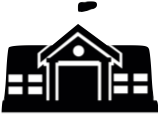 CommuneLe MarinLe MarinLe MarinLe MarinChamp d’Apprentissage n°5Champ d’Apprentissage n°5Activité Physique Sportive ArtistiqueActivité Physique Sportive ArtistiqueActivité Physique Sportive ArtistiqueActivité Physique Sportive Artistique« Réaliser et orienter son activité physique pour développer ses ressources et s’entretenir »« Réaliser et orienter son activité physique pour développer ses ressources et s’entretenir »FITNESSFITNESSFITNESSFITNESSPrincipes d’évaluation- L’AFL1 s’évalue le jour de l’épreuve en observant la séance d’entrainement proposée par le candidat, régulée en fonction de ses ressentis, par une épreuve d’évaluation respectant le référentiel national du champ d’apprentissage. - L’AFL2 et l’AFL3 s’évaluent au fil de la séquence d’enseignement et éventuellement le jour de l’épreuve, en référence aux repères nationaux. L’évaluation est finalisée le jour de l’épreuve.  - L’évaluation de l’AFL2 peut s’appuyer sur le carnet de suivi.- L’AFL1 s’évalue le jour de l’épreuve en observant la séance d’entrainement proposée par le candidat, régulée en fonction de ses ressentis, par une épreuve d’évaluation respectant le référentiel national du champ d’apprentissage. - L’AFL2 et l’AFL3 s’évaluent au fil de la séquence d’enseignement et éventuellement le jour de l’épreuve, en référence aux repères nationaux. L’évaluation est finalisée le jour de l’épreuve.  - L’évaluation de l’AFL2 peut s’appuyer sur le carnet de suivi.- L’AFL1 s’évalue le jour de l’épreuve en observant la séance d’entrainement proposée par le candidat, régulée en fonction de ses ressentis, par une épreuve d’évaluation respectant le référentiel national du champ d’apprentissage. - L’AFL2 et l’AFL3 s’évaluent au fil de la séquence d’enseignement et éventuellement le jour de l’épreuve, en référence aux repères nationaux. L’évaluation est finalisée le jour de l’épreuve.  - L’évaluation de l’AFL2 peut s’appuyer sur le carnet de suivi.- L’AFL1 s’évalue le jour de l’épreuve en observant la séance d’entrainement proposée par le candidat, régulée en fonction de ses ressentis, par une épreuve d’évaluation respectant le référentiel national du champ d’apprentissage. - L’AFL2 et l’AFL3 s’évaluent au fil de la séquence d’enseignement et éventuellement le jour de l’épreuve, en référence aux repères nationaux. L’évaluation est finalisée le jour de l’épreuve.  - L’évaluation de l’AFL2 peut s’appuyer sur le carnet de suivi.- L’AFL1 s’évalue le jour de l’épreuve en observant la séance d’entrainement proposée par le candidat, régulée en fonction de ses ressentis, par une épreuve d’évaluation respectant le référentiel national du champ d’apprentissage. - L’AFL2 et l’AFL3 s’évaluent au fil de la séquence d’enseignement et éventuellement le jour de l’épreuve, en référence aux repères nationaux. L’évaluation est finalisée le jour de l’épreuve.  - L’évaluation de l’AFL2 peut s’appuyer sur le carnet de suivi.Barème et notationAFL1AFL2AFL2AFL3AFL3Barème et notation12 pts8 pts8 pts8 pts8 ptsBarème et notationEvalué le jour de l’épreuveEvalués au fil de la séquence et éventuellement le jour de l’épreuveEvalués au fil de la séquence et éventuellement le jour de l’épreuveEvalués au fil de la séquence et éventuellement le jour de l’épreuveEvalués au fil de la séquence et éventuellement le jour de l’épreuveBarème et notation- L’AFL1 est noté sur 12 points (chacun des éléments est noté au moins sur 4 points). - Les AFL2 et 3 sont notés sur 8 points. La répartition des 8 points est au choix des élèves (avec un minimum de 2 points pour chacun des AFL). Trois choix sont possibles : 4-4 / 6-2 / 2-6. La répartition choisie doit être annoncée par l’élève avant le début de l’épreuve, et ne peut plus être modifiée après le début de l’épreuve.- L’AFL1 est noté sur 12 points (chacun des éléments est noté au moins sur 4 points). - Les AFL2 et 3 sont notés sur 8 points. La répartition des 8 points est au choix des élèves (avec un minimum de 2 points pour chacun des AFL). Trois choix sont possibles : 4-4 / 6-2 / 2-6. La répartition choisie doit être annoncée par l’élève avant le début de l’épreuve, et ne peut plus être modifiée après le début de l’épreuve.- L’AFL1 est noté sur 12 points (chacun des éléments est noté au moins sur 4 points). - Les AFL2 et 3 sont notés sur 8 points. La répartition des 8 points est au choix des élèves (avec un minimum de 2 points pour chacun des AFL). Trois choix sont possibles : 4-4 / 6-2 / 2-6. La répartition choisie doit être annoncée par l’élève avant le début de l’épreuve, et ne peut plus être modifiée après le début de l’épreuve.- L’AFL1 est noté sur 12 points (chacun des éléments est noté au moins sur 4 points). - Les AFL2 et 3 sont notés sur 8 points. La répartition des 8 points est au choix des élèves (avec un minimum de 2 points pour chacun des AFL). Trois choix sont possibles : 4-4 / 6-2 / 2-6. La répartition choisie doit être annoncée par l’élève avant le début de l’épreuve, et ne peut plus être modifiée après le début de l’épreuve.- L’AFL1 est noté sur 12 points (chacun des éléments est noté au moins sur 4 points). - Les AFL2 et 3 sont notés sur 8 points. La répartition des 8 points est au choix des élèves (avec un minimum de 2 points pour chacun des AFL). Trois choix sont possibles : 4-4 / 6-2 / 2-6. La répartition choisie doit être annoncée par l’élève avant le début de l’épreuve, et ne peut plus être modifiée après le début de l’épreuve.Choix possibles pour les élèvesAFL1AFL2AFL3AFL3AFL3Choix possibles pour les élèvesAFL1Répartition des 8 points au choix des élèves : 2, 4 ou 6 points par AFLRépartition des 8 points au choix des élèves : 2, 4 ou 6 points par AFLRépartition des 8 points au choix des élèves : 2, 4 ou 6 points par AFLRépartition des 8 points au choix des élèves : 2, 4 ou 6 points par AFLChoix possibles pour les élèves-choix du projet d’entraînement-choix des paramètres d’entraînement-choix du thème d’entraînement et du niveau des exercices- AFL2 et AFL3 : choix du poids relatif dans l’évaluation.- AFL3 : Choix des modalités d’aide de son ou ses partenaires.- AFL2 et AFL3 : choix du poids relatif dans l’évaluation.- AFL3 : Choix des modalités d’aide de son ou ses partenaires.- AFL2 et AFL3 : choix du poids relatif dans l’évaluation.- AFL3 : Choix des modalités d’aide de son ou ses partenaires.- AFL2 et AFL3 : choix du poids relatif dans l’évaluation.- AFL3 : Choix des modalités d’aide de son ou ses partenaires.Principe d’élaboration de l’épreuve du contrôle en cours de formationPrincipe d’élaboration de l’épreuve du contrôle en cours de formationPrincipe d’élaboration de l’épreuve du contrôle en cours de formationPrincipe d’élaboration de l’épreuve du contrôle en cours de formationPrincipe d’élaboration de l’épreuve du contrôle en cours de formationPrincipe d’élaboration de l’épreuve du contrôle en cours de formationPrincipe d’élaboration de l’épreuve du contrôle en cours de formationFITNESSFITNESSFITNESSL’épreuve est évaluée individuellement sur un support musical en Aérobic et/ou en step sur un minimum de 3 blocs (2 blocs imposés par l’enseignent, création d’au moins 1 bloc par le candidat) réalisés à droite et à gauche. Le candidat doit construire dans les séances prescédentes, son projet d’entrainement sur un temps de 30mn en fonction de son thème d’entrainement, en relation avec les ressources personnelles, choisi parmi les suivants :-Thème 1 se développer, se dépasser, se muscler (puissance aérobie)- Thème 2 Amélioration de sa condition physique, entretien de soi, et/ou affinement de la silhouette (capacité aérobie /endurance)Sa fiche devra préciser obligatoirement le thème, l’intensité et la motricité choisis, les séquences actives/ récupération, les groupes musculaires sollicités en renforcement musculaire (haut et bas du corps obligatoire) et pendant les étirements.Après un échauffement autonome, les candidats peuvent passer en groupe (de 2,3 ou 4 ) sur des thèmes identiques mais la notation reste individuelle.Thème 1 : Efforts intermittents courts et intenses BPM musique 144 , chorégraphie de 3X 4’ en step ou aérobic. Repos actif de 2’ à 3’. 3 séquences de renforcement musculaire de type puissance aérobie.Efforts très courts, dynamiques et difficiles, temps de récupération=temps de travail (3x30’’/30’’ ou 6x 15’’/15’’)Thème 2 : Efforts aérobie continus longs et peu intenses. BPM musique 138 , chorégraphie de 8’ à 10’ en step et/ou aérobic. Repos actif étirements. 2 séquences de reforcement musculaire de type aérobie. Efforts longs et faciles : temps de récupération < temps de travail (ex : 3x 40’/20’) La Fréquence cardiaque est l’indicateur d’effortL’épreuve est évaluée individuellement sur un support musical en Aérobic et/ou en step sur un minimum de 3 blocs (2 blocs imposés par l’enseignent, création d’au moins 1 bloc par le candidat) réalisés à droite et à gauche. Le candidat doit construire dans les séances prescédentes, son projet d’entrainement sur un temps de 30mn en fonction de son thème d’entrainement, en relation avec les ressources personnelles, choisi parmi les suivants :-Thème 1 se développer, se dépasser, se muscler (puissance aérobie)- Thème 2 Amélioration de sa condition physique, entretien de soi, et/ou affinement de la silhouette (capacité aérobie /endurance)Sa fiche devra préciser obligatoirement le thème, l’intensité et la motricité choisis, les séquences actives/ récupération, les groupes musculaires sollicités en renforcement musculaire (haut et bas du corps obligatoire) et pendant les étirements.Après un échauffement autonome, les candidats peuvent passer en groupe (de 2,3 ou 4 ) sur des thèmes identiques mais la notation reste individuelle.Thème 1 : Efforts intermittents courts et intenses BPM musique 144 , chorégraphie de 3X 4’ en step ou aérobic. Repos actif de 2’ à 3’. 3 séquences de renforcement musculaire de type puissance aérobie.Efforts très courts, dynamiques et difficiles, temps de récupération=temps de travail (3x30’’/30’’ ou 6x 15’’/15’’)Thème 2 : Efforts aérobie continus longs et peu intenses. BPM musique 138 , chorégraphie de 8’ à 10’ en step et/ou aérobic. Repos actif étirements. 2 séquences de reforcement musculaire de type aérobie. Efforts longs et faciles : temps de récupération < temps de travail (ex : 3x 40’/20’) La Fréquence cardiaque est l’indicateur d’effortL’épreuve est évaluée individuellement sur un support musical en Aérobic et/ou en step sur un minimum de 3 blocs (2 blocs imposés par l’enseignent, création d’au moins 1 bloc par le candidat) réalisés à droite et à gauche. Le candidat doit construire dans les séances prescédentes, son projet d’entrainement sur un temps de 30mn en fonction de son thème d’entrainement, en relation avec les ressources personnelles, choisi parmi les suivants :-Thème 1 se développer, se dépasser, se muscler (puissance aérobie)- Thème 2 Amélioration de sa condition physique, entretien de soi, et/ou affinement de la silhouette (capacité aérobie /endurance)Sa fiche devra préciser obligatoirement le thème, l’intensité et la motricité choisis, les séquences actives/ récupération, les groupes musculaires sollicités en renforcement musculaire (haut et bas du corps obligatoire) et pendant les étirements.Après un échauffement autonome, les candidats peuvent passer en groupe (de 2,3 ou 4 ) sur des thèmes identiques mais la notation reste individuelle.Thème 1 : Efforts intermittents courts et intenses BPM musique 144 , chorégraphie de 3X 4’ en step ou aérobic. Repos actif de 2’ à 3’. 3 séquences de renforcement musculaire de type puissance aérobie.Efforts très courts, dynamiques et difficiles, temps de récupération=temps de travail (3x30’’/30’’ ou 6x 15’’/15’’)Thème 2 : Efforts aérobie continus longs et peu intenses. BPM musique 138 , chorégraphie de 8’ à 10’ en step et/ou aérobic. Repos actif étirements. 2 séquences de reforcement musculaire de type aérobie. Efforts longs et faciles : temps de récupération < temps de travail (ex : 3x 40’/20’) La Fréquence cardiaque est l’indicateur d’effortL’épreuve est évaluée individuellement sur un support musical en Aérobic et/ou en step sur un minimum de 3 blocs (2 blocs imposés par l’enseignent, création d’au moins 1 bloc par le candidat) réalisés à droite et à gauche. Le candidat doit construire dans les séances prescédentes, son projet d’entrainement sur un temps de 30mn en fonction de son thème d’entrainement, en relation avec les ressources personnelles, choisi parmi les suivants :-Thème 1 se développer, se dépasser, se muscler (puissance aérobie)- Thème 2 Amélioration de sa condition physique, entretien de soi, et/ou affinement de la silhouette (capacité aérobie /endurance)Sa fiche devra préciser obligatoirement le thème, l’intensité et la motricité choisis, les séquences actives/ récupération, les groupes musculaires sollicités en renforcement musculaire (haut et bas du corps obligatoire) et pendant les étirements.Après un échauffement autonome, les candidats peuvent passer en groupe (de 2,3 ou 4 ) sur des thèmes identiques mais la notation reste individuelle.Thème 1 : Efforts intermittents courts et intenses BPM musique 144 , chorégraphie de 3X 4’ en step ou aérobic. Repos actif de 2’ à 3’. 3 séquences de renforcement musculaire de type puissance aérobie.Efforts très courts, dynamiques et difficiles, temps de récupération=temps de travail (3x30’’/30’’ ou 6x 15’’/15’’)Thème 2 : Efforts aérobie continus longs et peu intenses. BPM musique 138 , chorégraphie de 8’ à 10’ en step et/ou aérobic. Repos actif étirements. 2 séquences de reforcement musculaire de type aérobie. Efforts longs et faciles : temps de récupération < temps de travail (ex : 3x 40’/20’) La Fréquence cardiaque est l’indicateur d’effortL’épreuve est évaluée individuellement sur un support musical en Aérobic et/ou en step sur un minimum de 3 blocs (2 blocs imposés par l’enseignent, création d’au moins 1 bloc par le candidat) réalisés à droite et à gauche. Le candidat doit construire dans les séances prescédentes, son projet d’entrainement sur un temps de 30mn en fonction de son thème d’entrainement, en relation avec les ressources personnelles, choisi parmi les suivants :-Thème 1 se développer, se dépasser, se muscler (puissance aérobie)- Thème 2 Amélioration de sa condition physique, entretien de soi, et/ou affinement de la silhouette (capacité aérobie /endurance)Sa fiche devra préciser obligatoirement le thème, l’intensité et la motricité choisis, les séquences actives/ récupération, les groupes musculaires sollicités en renforcement musculaire (haut et bas du corps obligatoire) et pendant les étirements.Après un échauffement autonome, les candidats peuvent passer en groupe (de 2,3 ou 4 ) sur des thèmes identiques mais la notation reste individuelle.Thème 1 : Efforts intermittents courts et intenses BPM musique 144 , chorégraphie de 3X 4’ en step ou aérobic. Repos actif de 2’ à 3’. 3 séquences de renforcement musculaire de type puissance aérobie.Efforts très courts, dynamiques et difficiles, temps de récupération=temps de travail (3x30’’/30’’ ou 6x 15’’/15’’)Thème 2 : Efforts aérobie continus longs et peu intenses. BPM musique 138 , chorégraphie de 8’ à 10’ en step et/ou aérobic. Repos actif étirements. 2 séquences de reforcement musculaire de type aérobie. Efforts longs et faciles : temps de récupération < temps de travail (ex : 3x 40’/20’) La Fréquence cardiaque est l’indicateur d’effortL’épreuve est évaluée individuellement sur un support musical en Aérobic et/ou en step sur un minimum de 3 blocs (2 blocs imposés par l’enseignent, création d’au moins 1 bloc par le candidat) réalisés à droite et à gauche. Le candidat doit construire dans les séances prescédentes, son projet d’entrainement sur un temps de 30mn en fonction de son thème d’entrainement, en relation avec les ressources personnelles, choisi parmi les suivants :-Thème 1 se développer, se dépasser, se muscler (puissance aérobie)- Thème 2 Amélioration de sa condition physique, entretien de soi, et/ou affinement de la silhouette (capacité aérobie /endurance)Sa fiche devra préciser obligatoirement le thème, l’intensité et la motricité choisis, les séquences actives/ récupération, les groupes musculaires sollicités en renforcement musculaire (haut et bas du corps obligatoire) et pendant les étirements.Après un échauffement autonome, les candidats peuvent passer en groupe (de 2,3 ou 4 ) sur des thèmes identiques mais la notation reste individuelle.Thème 1 : Efforts intermittents courts et intenses BPM musique 144 , chorégraphie de 3X 4’ en step ou aérobic. Repos actif de 2’ à 3’. 3 séquences de renforcement musculaire de type puissance aérobie.Efforts très courts, dynamiques et difficiles, temps de récupération=temps de travail (3x30’’/30’’ ou 6x 15’’/15’’)Thème 2 : Efforts aérobie continus longs et peu intenses. BPM musique 138 , chorégraphie de 8’ à 10’ en step et/ou aérobic. Repos actif étirements. 2 séquences de reforcement musculaire de type aérobie. Efforts longs et faciles : temps de récupération < temps de travail (ex : 3x 40’/20’) La Fréquence cardiaque est l’indicateur d’effortL’épreuve est évaluée individuellement sur un support musical en Aérobic et/ou en step sur un minimum de 3 blocs (2 blocs imposés par l’enseignent, création d’au moins 1 bloc par le candidat) réalisés à droite et à gauche. Le candidat doit construire dans les séances prescédentes, son projet d’entrainement sur un temps de 30mn en fonction de son thème d’entrainement, en relation avec les ressources personnelles, choisi parmi les suivants :-Thème 1 se développer, se dépasser, se muscler (puissance aérobie)- Thème 2 Amélioration de sa condition physique, entretien de soi, et/ou affinement de la silhouette (capacité aérobie /endurance)Sa fiche devra préciser obligatoirement le thème, l’intensité et la motricité choisis, les séquences actives/ récupération, les groupes musculaires sollicités en renforcement musculaire (haut et bas du corps obligatoire) et pendant les étirements.Après un échauffement autonome, les candidats peuvent passer en groupe (de 2,3 ou 4 ) sur des thèmes identiques mais la notation reste individuelle.Thème 1 : Efforts intermittents courts et intenses BPM musique 144 , chorégraphie de 3X 4’ en step ou aérobic. Repos actif de 2’ à 3’. 3 séquences de renforcement musculaire de type puissance aérobie.Efforts très courts, dynamiques et difficiles, temps de récupération=temps de travail (3x30’’/30’’ ou 6x 15’’/15’’)Thème 2 : Efforts aérobie continus longs et peu intenses. BPM musique 138 , chorégraphie de 8’ à 10’ en step et/ou aérobic. Repos actif étirements. 2 séquences de reforcement musculaire de type aérobie. Efforts longs et faciles : temps de récupération < temps de travail (ex : 3x 40’/20’) La Fréquence cardiaque est l’indicateur d’effortL’épreuve est évaluée individuellement sur un support musical en Aérobic et/ou en step sur un minimum de 3 blocs (2 blocs imposés par l’enseignent, création d’au moins 1 bloc par le candidat) réalisés à droite et à gauche. Le candidat doit construire dans les séances prescédentes, son projet d’entrainement sur un temps de 30mn en fonction de son thème d’entrainement, en relation avec les ressources personnelles, choisi parmi les suivants :-Thème 1 se développer, se dépasser, se muscler (puissance aérobie)- Thème 2 Amélioration de sa condition physique, entretien de soi, et/ou affinement de la silhouette (capacité aérobie /endurance)Sa fiche devra préciser obligatoirement le thème, l’intensité et la motricité choisis, les séquences actives/ récupération, les groupes musculaires sollicités en renforcement musculaire (haut et bas du corps obligatoire) et pendant les étirements.Après un échauffement autonome, les candidats peuvent passer en groupe (de 2,3 ou 4 ) sur des thèmes identiques mais la notation reste individuelle.Thème 1 : Efforts intermittents courts et intenses BPM musique 144 , chorégraphie de 3X 4’ en step ou aérobic. Repos actif de 2’ à 3’. 3 séquences de renforcement musculaire de type puissance aérobie.Efforts très courts, dynamiques et difficiles, temps de récupération=temps de travail (3x30’’/30’’ ou 6x 15’’/15’’)Thème 2 : Efforts aérobie continus longs et peu intenses. BPM musique 138 , chorégraphie de 8’ à 10’ en step et/ou aérobic. Repos actif étirements. 2 séquences de reforcement musculaire de type aérobie. Efforts longs et faciles : temps de récupération < temps de travail (ex : 3x 40’/20’) La Fréquence cardiaque est l’indicateur d’effortL’épreuve est évaluée individuellement sur un support musical en Aérobic et/ou en step sur un minimum de 3 blocs (2 blocs imposés par l’enseignent, création d’au moins 1 bloc par le candidat) réalisés à droite et à gauche. Le candidat doit construire dans les séances prescédentes, son projet d’entrainement sur un temps de 30mn en fonction de son thème d’entrainement, en relation avec les ressources personnelles, choisi parmi les suivants :-Thème 1 se développer, se dépasser, se muscler (puissance aérobie)- Thème 2 Amélioration de sa condition physique, entretien de soi, et/ou affinement de la silhouette (capacité aérobie /endurance)Sa fiche devra préciser obligatoirement le thème, l’intensité et la motricité choisis, les séquences actives/ récupération, les groupes musculaires sollicités en renforcement musculaire (haut et bas du corps obligatoire) et pendant les étirements.Après un échauffement autonome, les candidats peuvent passer en groupe (de 2,3 ou 4 ) sur des thèmes identiques mais la notation reste individuelle.Thème 1 : Efforts intermittents courts et intenses BPM musique 144 , chorégraphie de 3X 4’ en step ou aérobic. Repos actif de 2’ à 3’. 3 séquences de renforcement musculaire de type puissance aérobie.Efforts très courts, dynamiques et difficiles, temps de récupération=temps de travail (3x30’’/30’’ ou 6x 15’’/15’’)Thème 2 : Efforts aérobie continus longs et peu intenses. BPM musique 138 , chorégraphie de 8’ à 10’ en step et/ou aérobic. Repos actif étirements. 2 séquences de reforcement musculaire de type aérobie. Efforts longs et faciles : temps de récupération < temps de travail (ex : 3x 40’/20’) La Fréquence cardiaque est l’indicateur d’effortRepères d’évaluationRepères d’évaluationRepères d’évaluationRepères d’évaluationRepères d’évaluationRepères d’évaluationRepères d’évaluationRepères d’évaluationRepères d’évaluationAFL1« S’engager pour obtenir les effets recherchés selon son projet personnel, en faisant des choix de paramètres d’entraînement cohérents avec le thème retenu. »« S’engager pour obtenir les effets recherchés selon son projet personnel, en faisant des choix de paramètres d’entraînement cohérents avec le thème retenu. »« S’engager pour obtenir les effets recherchés selon son projet personnel, en faisant des choix de paramètres d’entraînement cohérents avec le thème retenu. »AFL1 
décliné dans l’activité« Engager de manière obtimale ses ressources, pour obtenir les effets recherchés selon son projet personnel, en faisant des choix cohérents et en toute sécurité. »« Engager de manière obtimale ses ressources, pour obtenir les effets recherchés selon son projet personnel, en faisant des choix cohérents et en toute sécurité. »« Engager de manière obtimale ses ressources, pour obtenir les effets recherchés selon son projet personnel, en faisant des choix cohérents et en toute sécurité. »« Engager de manière obtimale ses ressources, pour obtenir les effets recherchés selon son projet personnel, en faisant des choix cohérents et en toute sécurité. »Eléments à évaluer /12ptsEléments à évaluer /12ptsDegré 1Degré 2Degré 2Degré 2Degré 3Degré 3Degré 4PRODUIRE 8ptsPRODUIRE 8ptsTravail exclusif des jambesL’amplitude est réduiteLa tonicité est variable (manque de gainage)NON respect du BPMLes blocs ne sont pas suffisamment mémorisés pour atteindre les FCE viséesPlacement corporel en renforcement musculaire non maitriséRécupération non contrôlée, arrêts ou baisse d’intensitéLe rythme de la prestation est peu intense, les durées d’efforts et de récupération aléatoire.Les étirements sont omis ou incompletsLe thème n’est pas perceptible, faible engagement physique et psychologique. Travail des bras par intermittenceLa tonicité est maintenue mais quelques relâchements sont observés en fin de sérieQuelques retards par rapport aux BPML’engagement physique est modéréLe placement corporel en renformcement n’est pas maitisé sur certaines sériesLes étirements sont présents mais réalisés de façon superficille ou incomplèteThème parfois apparent, engagement physique en dessous des plateaux physiques et psychologiquesTravail des bras par intermittenceLa tonicité est maintenue mais quelques relâchements sont observés en fin de sérieQuelques retards par rapport aux BPML’engagement physique est modéréLe placement corporel en renformcement n’est pas maitisé sur certaines sériesLes étirements sont présents mais réalisés de façon superficille ou incomplèteThème parfois apparent, engagement physique en dessous des plateaux physiques et psychologiquesTravail des bras par intermittenceLa tonicité est maintenue mais quelques relâchements sont observés en fin de sérieQuelques retards par rapport aux BPML’engagement physique est modéréLe placement corporel en renformcement n’est pas maitisé sur certaines sériesLes étirements sont présents mais réalisés de façon superficille ou incomplèteThème parfois apparent, engagement physique en dessous des plateaux physiques et psychologiquesSollicitation bras+jambes, avec une amplitude modérée et  qui diminue en fin de sérieRespect des BPMLa tonicité est régulière mais parfois non optimaleL’enchainement des blocs est adapté à l’effort recherché, de façon fluide et continue.Renforcement musculaire réalisé correctementLes étirements sont présents complets, ceratins restent perfectibles dans leur réalisationThème apparent et cohérent, engagement physique soutenu Sollicitation bras+jambes, avec une amplitude modérée et  qui diminue en fin de sérieRespect des BPMLa tonicité est régulière mais parfois non optimaleL’enchainement des blocs est adapté à l’effort recherché, de façon fluide et continue.Renforcement musculaire réalisé correctementLes étirements sont présents complets, ceratins restent perfectibles dans leur réalisationThème apparent et cohérent, engagement physique soutenu Sollicitation bras+ jambes en continuL enchainement des blocs est maitrisé D/G et permet un engagement maitrisé sur un parfait respect des BPML’amplitude et la tonicité sont optimales tout au long de chaque sérieRenforcement musculaire performant et adaptéRécupérations prévues réalisés, les étirements sont précis et adaptés à tous les muscles sollicitésThème apparent et pertinent, engagement physique et psychologique optimalPRODUIRE 8ptsPRODUIRE 8pts0,5 pts                                   2 pts2,5 pts                                   4 pts2,5 pts                                   4 pts2,5 pts                                   4 pts4,5pts                                   6 pts4,5pts                                   6 pts6,5 pts                                 8 ptsCONCEVOIR ET REALISER4ptsCONCEVOIR ET REALISER4pts-séquence inadaptée au profil de l’élève-objectif inadapté-Le projet n’est pas réalisé-séquence inadaptée à l’objectif de l’élève-projet réalisé avec certaines modificationsRéalise à 80% son projet d’entretien-séquence inadaptée à l’objectif de l’élève-projet réalisé avec certaines modificationsRéalise à 80% son projet d’entretien-séquence inadaptée à l’objectif de l’élève-projet réalisé avec certaines modificationsRéalise à 80% son projet d’entretien-séquence cohérente et équilibrée-projet réalisé avec une seule modificationRéalise à  90% son projet d’entretien-séquence cohérente et équilibrée-projet réalisé avec une seule modificationRéalise à  90% son projet d’entretien-séquence cohérente, bien pensée avec de l’intensité-projet réalisé comme prévu Projet réalisé à 100%CONCEVOIR ET REALISER4ptsCONCEVOIR ET REALISER4pts0,5pt                                        1pt1,5pt                                      2 pts                                          1,5pt                                      2 pts                                          1,5pt                                      2 pts                                          2,5pts                                  3 pts                                         2,5pts                                  3 pts                                         3,5pts                                   4 pts                                          Repères d’évaluation de l’AFL2Repères d’évaluation de l’AFL2Repères d’évaluation de l’AFL2Repères d’évaluation de l’AFL2Repères d’évaluation de l’AFL2Repères d’évaluation de l’AFL2Repères d’évaluation de l’AFL2CROSS TRAININGCROSS TRAININGEVALUATION TOUT AU LONG DU CYCLE ET LE JOUR DE L’EPREUVEEVALUATION TOUT AU LONG DU CYCLE ET LE JOUR DE L’EPREUVEEVALUATION TOUT AU LONG DU CYCLE ET LE JOUR DE L’EPREUVEEVALUATION TOUT AU LONG DU CYCLE ET LE JOUR DE L’EPREUVEEVALUATION TOUT AU LONG DU CYCLE ET LE JOUR DE L’EPREUVEEVALUATION TOUT AU LONG DU CYCLE ET LE JOUR DE L’EPREUVEEVALUATION TOUT AU LONG DU CYCLE ET LE JOUR DE L’EPREUVEEVALUATION TOUT AU LONG DU CYCLE ET LE JOUR DE L’EPREUVEEVALUATION TOUT AU LONG DU CYCLE ET LE JOUR DE L’EPREUVEAFL2« S’entraîner, individuellement ou collectivement, pour développer ses ressources et s’entretenir en fonction des effets recherchés. »« S’entraîner, individuellement ou collectivement, pour développer ses ressources et s’entretenir en fonction des effets recherchés. »« S’entraîner, individuellement ou collectivement, pour développer ses ressources et s’entretenir en fonction des effets recherchés. »AFL2 
décliné dans l’activité« S’entraîner afin d’élaborer individuellement ou collectivement une séquence en fonction d’un thème personnel adapté selon des effets recherchés »« S’entraîner afin d’élaborer individuellement ou collectivement une séquence en fonction d’un thème personnel adapté selon des effets recherchés »« S’entraîner afin d’élaborer individuellement ou collectivement une séquence en fonction d’un thème personnel adapté selon des effets recherchés »« S’entraîner afin d’élaborer individuellement ou collectivement une séquence en fonction d’un thème personnel adapté selon des effets recherchés »Eléments à évaluerEléments à évaluerDegré 1Degré 2Degré 2Degré 2Degré 3Degré 3Degré 4Engagement dans les différentes phases de travailAnalyserEngagement dans les différentes phases de travailAnalyserL’engagement dans les différentes phases est faible ou irrégulier, entravé par de pertes de temps-PassifLes intensités dont entravées par un manque de répétition sous jacente à la mémorisationRéalise avec des erreurs et sans commentaire la proposition de son pair*Analyse inexistante, pas de retour constructif sur la séquenceL’engagement dans les différentes phases est régulier mais peu intense.Peu  efficace dans les phases de conceptionNon acteur de sa séanceRéalise sans erreur mais sans commentaires la proposition de son pair*Analyse succinte, constats simplesL’engagement dans les différentes phases est régulier mais peu intense.Peu  efficace dans les phases de conceptionNon acteur de sa séanceRéalise sans erreur mais sans commentaires la proposition de son pair*Analyse succinte, constats simplesL’engagement dans les différentes phases est régulier mais peu intense.Peu  efficace dans les phases de conceptionNon acteur de sa séanceRéalise sans erreur mais sans commentaires la proposition de son pair*Analyse succinte, constats simplesL’engagement dans les différentes phases est régulier, les bras sont mobilsés comme paramètre d’effortLa mémoire n’est pas un frein à la réalisation mais l’efficience n’est pas toujours optimalLa fatigue est notable mais les temps de récupération ne sont pas gérésRéalise correctement la proposition en régulant ou validant de façon très globale la proposition de son pair*Analyse partielle avec des tentatives de remédiationL’engagement dans les différentes phases est régulier, les bras sont mobilsés comme paramètre d’effortLa mémoire n’est pas un frein à la réalisation mais l’efficience n’est pas toujours optimalLa fatigue est notable mais les temps de récupération ne sont pas gérésRéalise correctement la proposition en régulant ou validant de façon très globale la proposition de son pair*Analyse partielle avec des tentatives de remédiationL’engagement dans les différentes phases est régulier etefficient. La zone optimale d’effort est constamment recherchéeles temps La fatigue est régulièrement notable mais est parfaitement gérée par des temps de récupération bien placés dans le projetRéalise avec engagement, régule ou valide la proposition de son pair en s’appuyant sur des arguments spécifiques*analyse complète avec des remédiations et projections sur une future pratiqueRépartition des points en fonction du choix de l’élèveRépartition des points en fonction du choix de l’élèveRépartition des points en fonction du choix de l’élèveRépartition des points en fonction du choix de l’élèveRépartition des points en fonction du choix de l’élèveRépartition des points en fonction du choix de l’élèveRépartition des points en fonction du choix de l’élèveRépartition des points en fonction du choix de l’élèveRépartition des points en fonction du choix de l’élèveAFL noté sur 2ptsAFL noté sur 2pts0.5 pt1pt1pt1pt1.5pts1.5pts2ptsAFL noté sur 4ptsAFL noté sur 4pts1pt1,5pts                                     2pts1,5pts                                     2pts1,5pts                                     2pts2,5pts                                     3pts2,5pts                                     3pts3,5pts                                    4ptsAFL noté sur 6ptsAFL noté sur 6pts1.5pts2 pts                                       3pts2 pts                                       3pts2 pts                                       3pts3,5pts                                  4.5pts3,5pts                                  4.5pts5pts                                        6ptsRepères d’évaluation de l’AFL3Repères d’évaluation de l’AFL3Repères d’évaluation de l’AFL3Repères d’évaluation de l’AFL3Repères d’évaluation de l’AFL3Repères d’évaluation de l’AFL3Repères d’évaluation de l’AFL3Repères d’évaluation de l’AFL3Le candidat est évalué dans les 2 rôlesLe candidat est évalué dans les 2 rôlesLe candidat est évalué dans les 2 rôlesLe candidat est évalué dans les 2 rôlesLe candidat est évalué dans les 2 rôlesLe candidat est évalué dans les 2 rôlesLe candidat est évalué dans les 2 rôlesLe candidat est évalué dans les 2 rôlesAFL3« Coopérer pour faire progresser. »« Coopérer pour faire progresser. »« Coopérer pour faire progresser. »AFL3 
décliné dans l’activitéEléments à évaluerEléments à évaluerDegré 1Degré 2Degré 2Degré 2Degré 3Degré 4Appartenance au groupe et partenaire d’entrainementAppartenance au groupe et partenaire d’entrainementN’appartient à aucun groupe ou se montre profiteur, opportuniste, n’apporte aucune régulationPassif, consommateur ou/et peu dynamique au sein de la classe et du graoupe de travailEst reponsable de perte de temps, manque de coopération positiveSe fait porter par le groupe et doit être mobilsé pour enchainer différentes phasesQuelques prises d’initiative, souvent sollicitées par l’enseignant ou les partenaires de groupe.Participe de manière épisodique à la dynamique du groupeSe fait porter par le groupe et doit être mobilsé pour enchainer différentes phasesQuelques prises d’initiative, souvent sollicitées par l’enseignant ou les partenaires de groupe.Participe de manière épisodique à la dynamique du groupeSe fait porter par le groupe et doit être mobilsé pour enchainer différentes phasesQuelques prises d’initiative, souvent sollicitées par l’enseignant ou les partenaires de groupe.Participe de manière épisodique à la dynamique du groupeParticipe à la dynamique du groupe, son effort individuel est au service de l’effort partagé. prises d’initiative régulières, contribue à la dynamique par qq propositions.Coopère régulièrement en vue de l’évaluationMoteur dans son groupe, propose, crée, encourage, corrige, gère les tempsDes prises d’initiatives, conseille, aide, dynamise le groupe.Est leader au sein du groupe, optimise les temps de travail, donne des feedbacks, créatif. Coopère dans l’intérêt collectifCOACH -CONCEPTEUR COACH -CONCEPTEUR Conception proposée lors de l’évaluation au fil de l’eau inadatptée au thème (intensité, paramétre, série, durée d’effort, temps de récupération)Conception proposée en adéquation au thème mais sans proise en compte des ressources et du profil du coopérantConception proposée en adéquation au thème mais sans proise en compte des ressources et du profil du coopérantConception proposée en adéquation au thème mais sans proise en compte des ressources et du profil du coopérantPropose une conception adaptée au thème, prise en compte des ressources du coopérant parfois maladroite. ( trop facile/difficile) Propose une conception qui place le coopérant en situation d’aptation optimale (Variété des méthodes et zone de développement optimal des ressources)Répartition des points en fonction du choix de l’élèveRépartition des points en fonction du choix de l’élèveRépartition des points en fonction du choix de l’élèveRépartition des points en fonction du choix de l’élèveRépartition des points en fonction du choix de l’élèveRépartition des points en fonction du choix de l’élèveRépartition des points en fonction du choix de l’élèveRépartition des points en fonction du choix de l’élèveAFL noté sur 2ptsAFL noté sur 2pts0.5 pt1pt1pt1pt1.5pts2ptsAFL noté sur 4ptsAFL noté sur 4pts1pt1,5pts                                     2pts1,5pts                                     2pts1,5pts                                     2pts2,5pts                                     3pts3,5pts                                    4ptsAFL noté sur 6 ptsAFL noté sur 6 pts1.5pts2 pts                                       3pts2 pts                                       3pts2 pts                                       3pts3,5pts                                  4.5pts5pts                                        6pts